Exercice 4 : Diagnostic pluriannuelLe seuil de rentabilité de l’entreprise de l’année 0 et très proche du CA, donc l’entreprise est tout juste à l’équilibre, après prise en compte des frais financiers elle est en déficit puisque le seuil de rentabilité est supérieur au CA.L’investissement est favorable car il permet à l’entreprise de s’éloigner de son point mort, la marge s’améliore sur les quatre années.Les frais financiers pèsent sur le seuil de rentabilité mais l’entreprise est bénéficiaire.Exercice 5 : Analyse du FRNG, BFR et Trésorerie 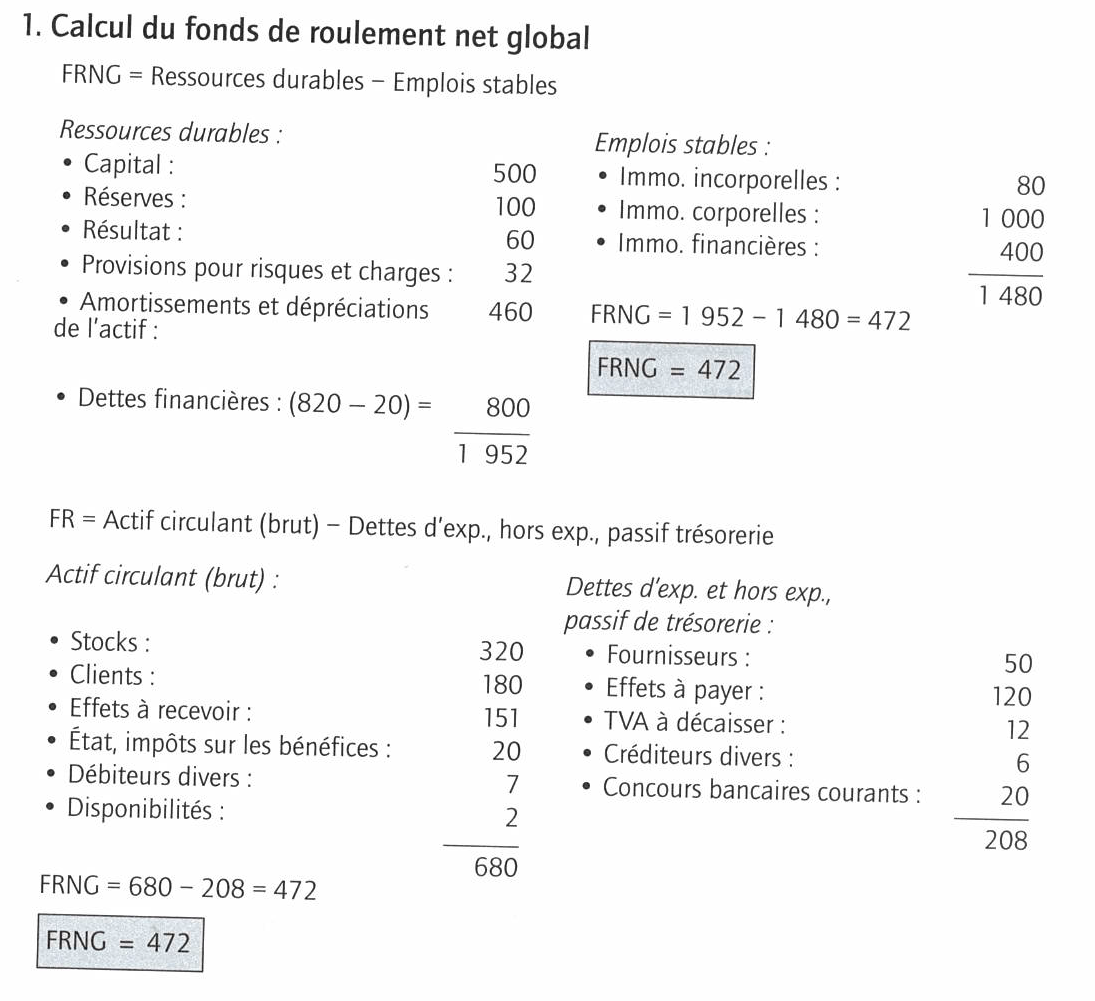 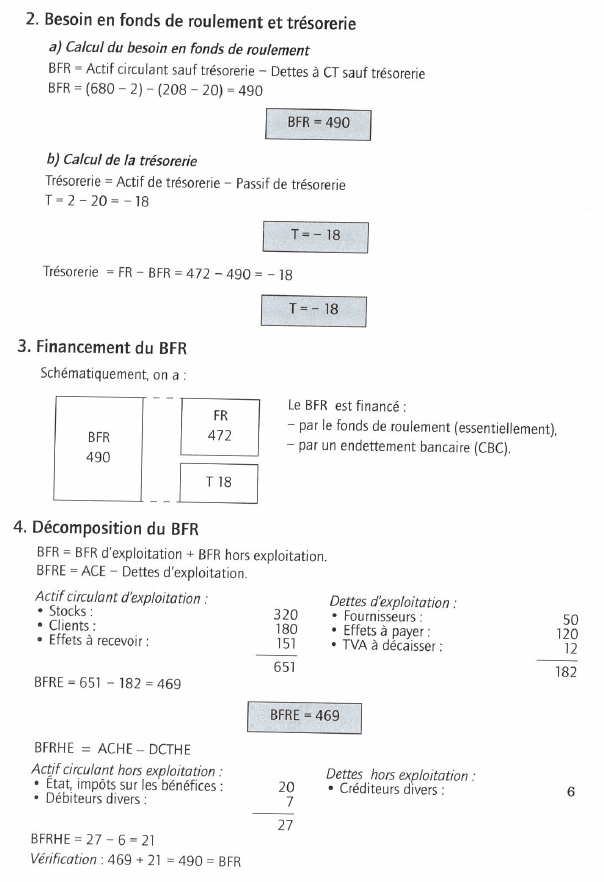 Le FR permet de financer partiellement le BFR mais n’est pas suffisant, il faut donc que l’entreprise recourt au découvert pour 18 k€ ;Prévisionnel0123Production70,2  106,0  132,0  161,0  Consommation de matières29,4  35,4  44,3  53,8  Charges de personnel22,2  29,4  36,7  41,1  Impôts et taxes0,5  0,7  0,7  0,8  Autres services externes13,7  19,8  24,6  30,5  Sous-traitance2,5  8,9  11,2  11,3  Dotation aux amortissements1,4  2,7  3,6  5,0  Frais variables38,8  54,2  67,8  80,4  Consommation de matières29,4  35,4  44,3  53,8  Sous-traitance2,5  8,9  11,2  11,3  Autres services externes (50%)6,9  9,9  12,3  15,3  Frais fixes31,0  42,7  53,3  62,2  Charges de personnel22,2  29,4  36,7  41,1  Impôts et taxes0,5  0,7  0,7  0,8  Autres services externes (50%)6,9  9,9  12,3  15,3  Dotation aux amortissements1,4  2,7  3,6  5,0  Point mort opérationnel69,1  87,4  109,6  124,1  CA/Point mort102%121%120%130%Frais financiers1,6  4,6  4,6  4,6  Point mort total72,7  96,8  119,0  133,3  CA/Point mort97%110%111%121%SR = CF / Taux de marge commercialeTaux de marge année 0 = (70,2 - 38,8) / 70,20 = 0,4472SR année 0 = 31 / 0,4472 = 69,1SR après frai financiers année 0 = Frais financiers ajoutés aux frais fixesSR après frais financiers année 0 = 32,6 / 0,4472 = 72,7